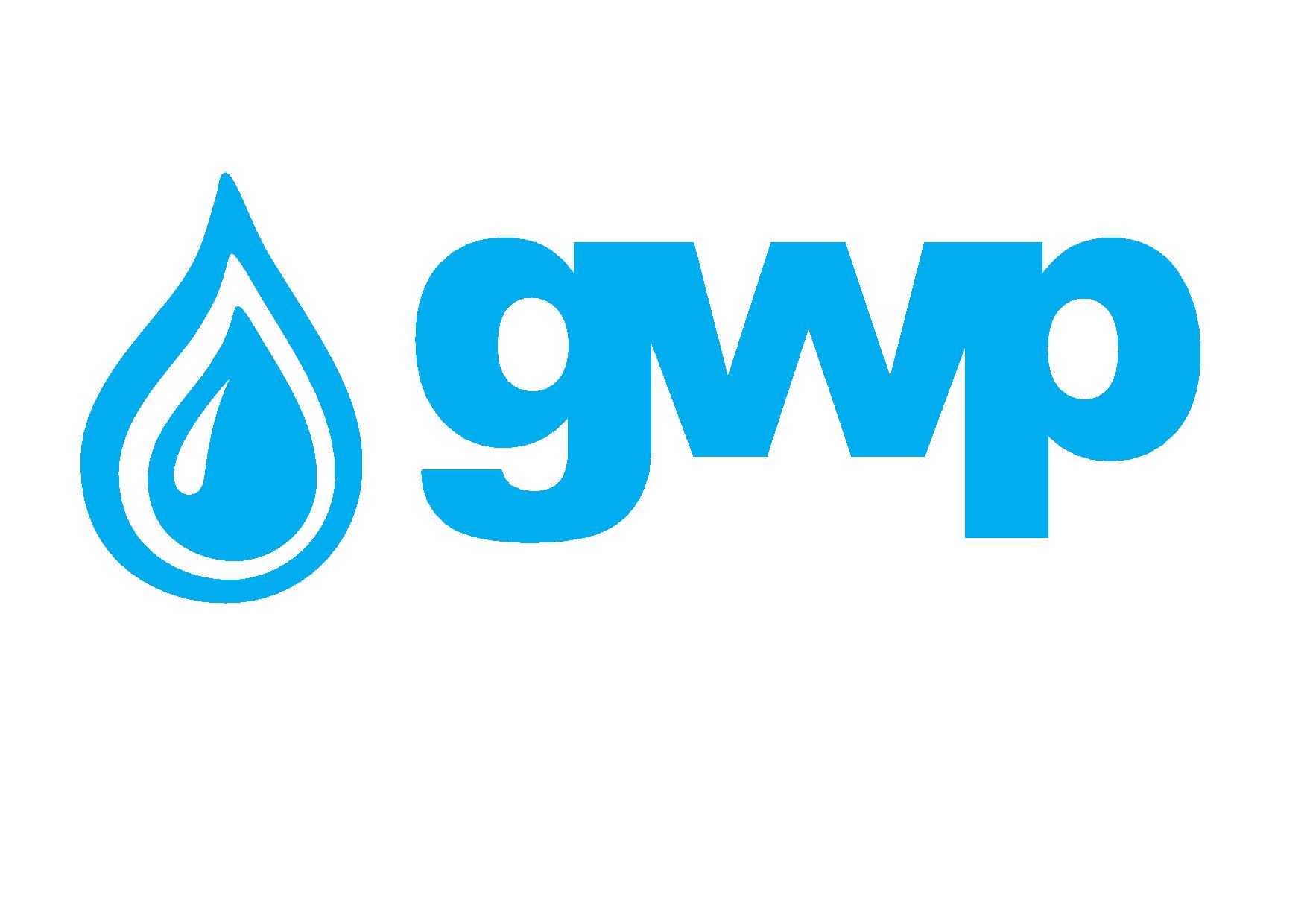 ელექტრონული ტენდერის დოკუმენტაცია ბაგები - ბახტრიონის სატუმბო სადგურის ელექტრო მოწყობილობების შესყიდვაშესყიდვის ობიექტის დასახელებაშპს „ჯორჯიან უოთერ ენდ ფაუერი“ (GWP, ს/ნ 203826002) აცხადებს ელექტრონულ ტენდერს 1 ლოტად შემდეგი მასალების შესყიდვაზე: ბაგები - ბახტრიონის სატუმბო სადგურისთვის განკუთვნილი ელექტრო მოწყობილობების შესყიდვამომსახურების/სამუშაოს აღწერა (ტექნიკური დავალება), შესყიდვის ობიექტის რაოდენობა/მოცულობამოთხოვნილი მასალა რაოდენობებისა და განზომილების მიხედვით მოცემულია დანართ N1 1.3 განფასება პრეტენდენტმა უნდა წარმოადგინოს განფასება დანართი N1-ის მიხედვით ექსელის ფორმატში.1.5 მიწოდების ფორმა და ადგილიშპს „ჯორჯიან უოთერ ენდ ფაუერ“ მიწოდების ადგილი:წყალსადენის 7; ბაგები-ბახტრიონის სატუმბო სადგური.1.6 ანგარიშსწორების პირობებიანგარიშსწორება მოხდება კონსიგნაციის წესით, უნაღდო ანგარიშსწორებით მომსახურების გაწევიდან და შესაბამისი მიღება-ჩაბარების აქტის გაფორმებიდან ან/და სასაქონლო ზედნადების დადასტურებიდან    30 (ოცდაათი) კალენდარული დღის განმავლობაში. ავანსის მოთხოვნის შემთხვევაში უნდა წარმოადგინოთ საავანსო გარანტია, რომელიც გაცემული იქნება საქართველოს მიერ ლიცენზირებული ბანკის ან „ეკონომიკური თანამშრომლობისა და განვითარების ორგანიზაციის“ („OECD“) წევრი ქვეყნის ბანკის მიერ.1.7 პრეტენდენტის მიერ ელექტრონულ ტენდერში ასატვირთი/წარმოსადგენი მონაცემები:ფასების ცხრილი (დანართი N1-ის შესაბამისად გეგმა გრაფიკთან ერთად);ამონაწერი მეწარმეთა და არასამეწარმეო (არაკომერციული) იურიდიული პირების რეესტრიდან, რომელიც გაცემული უნდა იყოს წინამდებარე ელექტრონული ტენდერის გამოცხადების შემდეგ;თანხმობა წინამდებარე სატენდერო პირობებზე, რომლის დასადასტურებლად წარმოდგენილ უნდა იქნას ხელმოწერილი სატენდერო განაცხადი;გამოყენებული მასალებზე ინფორმაცია შესაბამისი ორგანოების მიერ გაცემული ხარისხის სერთიფიკატები. (ასეთის არსებობის შემთხვევაში)შენიშვნა:
1) ელექტრონულ ტენდერში ატვირთული პრეტენდენტის მიერ შექმნილი ყველა დოკუმენტი ან/და ინფორმაცია ხელმოწერილი უნდა იყოს უფლებამოსილი პირის მიერ (საჭიროების შემთხვევაში ატვირთული უნდა იქნეს მინდობილობა);
2) პრეტენდენტის მიერ შექმნილი ყველა დოკუმენტი ან/და ინფორმაცია დადასტურებული უნდა იქნას უფლებამოსილი პირის ელექტრონული ხელმოწერით ან კომპანიის ელექტრონული შტამპით.3) თუ პრეტენდენტი არის უცხოური საწარმო, რომელიც არ არის რეგისტრირებული საქართველოში შეუძლია შემოთავაზება გადმოაგზავნოს ელექტრონული ფოსტის მეშვებით, რომელიც მითითებულია სატენდერო დოკუმენტაციის საკონტაქტო ინფორმაციაში.4) ასევე თუ შეიქმნა რაიმე ტექნიკური ხარვეზი, რაც შეაფერხებს საიტზე საბუთების ატვირთვას, პრეტენდენტს შეუძლია წინადადება გადმოაგზავნოს აღნიშნულ სატენდერო დოკუმენტაციაში მითითებულ ელექტრონულ ფოსტაზე. აქვე ავღნიშნავთ რომ წინადადების მოწოდება ელექტრონული ფოსტით უნდა მოხდეს არაუგვიანეს 2024 წლის 20 მაისის   18:00 -მდე.1.8  ხელშეკრულების გაფორმებაწინამდებარე ელექტრონული ტენდერის ფარგლებში დაიდება ერთიანი ხელშეკრულება  წინამდებარე ტენდერზე თანდართული ხელშეკრულების პროექტის და სატენდერო წინადადების შესაბამისად.1.9 სხვა მოთხოვნა1.9.1 წინადადების წარდგენის მომენტისთვის პრეტენდენტი არ უნდა იყოს: გაკოტრების პროცესში;ლიკვიდაციის პროცესში;საქმიანობის დროებით შეჩერების მდგომარეობაში.1.9.2 ფასების წარმოდგენა დასაშვებია მხოლოდ საქართველოს ეროვნულ ვალუტაში (ლარი). ფასები უნდა მოიცავდეს ამ ტენდერით გათვალისწინებულ ყველა ხარჯსა და კანონით გათვალისწინებულ გადასახადებს (მათ შორის დღგ-ს).1.9.3 პრეტენდენტის მიერ წარმოდგენილი წინადადება ძალაში უნდა იყოს წინადადებების მიღების თარიღიდან 30 (ოცდაათი) კალენდარული დღის განმავლობაში.1.9.4 შემსყიდველი (შპს „ჯორჯიან უოთერ ენდ ფაუერი“ (GWP, ს/ნ 203826002) უფლებას იტოვებს თვითონ განსაზღვროს ტენდერის დასრულების ვადა, შეცვალოს ტენდერის პირობები, რასაც დროულად აცნობებს ტენდერის მონაწილეებს, ან შეწყვიტოს ტენდერი მისი მიმდინარეობის ნებმისმიერ ეტაპზე.შემსყიდველი (შპს „ჯორჯიან უოთერ ენდ ფაუერი“ (GWP, ს/ნ 203826002)) გამარჯვებულ მიმწოდებელს გამოავლენს სატენდერო კომისიაზე და გადაწყვეტილებას აცნობებს ყველა მონაწილე კომპანიას. შემსყიდველი (შპს „ჯორჯიან უოთერ ენდ ფაუერი“ (GWP, ს/ნ 203826002))  არ არის ვალდებული მონაწილე კომპანიას მისცეს სიტყვიერი ან წერილობით ახსნა-განმარტება კონსკურსთან დაკავშირებულ ნებისმიერ გადაწყვეტილებაზე.შემსყიდველი (შპს „ჯორჯიან უოთერ ენდ ფაუერი“ (GWP, ს/ნ 203826002))  იტოვებს უფლებას გადაამოწმოს პრეტენდენტებისგან მიღებული ნებისმიერი სახის ინფორმაცია, ასევე მოიძიოს ინფორმაცია პრეტენდენტი კომპანიის ან მისი საქმიანობის შესახებ. იმ შემთხვევაში, თუ დადასტურდება, რომ პრეტენდენტის მხრიდან მოწოდებული ინფორმაცია არ შეესაბამება სინამდვილეს ან გაყალბებულია, პრეტენდენტი იქნება დისკვალიფიცირებული.გთხოვთ გაითვალისწინოთ, რომ შემსყიდველი (შპს „ჯორჯიან უოთერ ენდ ფაუერი“ (GWP, ს/ნ 203826002)  არ მიიღებს არავითარ ზეპირ შეკითხვას დამატებითი ინფორმაციის მისაღებად. გამონაკლისის სახით მიიღება შეკითხვები ტელეფონით.შენიშვნა: ნებისმიერი სხვა ინფორმაცია, მოპოვებული სხვა გზით არ იქნება ოფიციალური და არ წარმოშობს არავითარ ვალდებულებას შემსყიდველის (შპს „ჯორჯიან უოთერ ენდ ფაუერი“ (GWP, ს/ნ 203826002))  მხრიდან.1.10 ინფორმაცია ელექტრონულ ტენდერში მონაწილეთათვის1.10.1  ნებისმიერი შეკითხვა ტენდერის მიმდინარეობის პროცესში უნდა იყოს წერილობითი და გამოყენებულ უნდა იქნას tenders.ge-ს პორტალის ონლაინ კითხვა-პასუხის რეჟიმი;1.10.2 ელექტრონულ ტენდერში მონაწილეობის მისაღებად კომპანია უნდა იყოს რეგისტრირებული ვებ-გვერდზე www.tenders.ge1.10.3 tenders.ge-ზე ელექტრონული ტენდერში მონაწილეობის ინსტრუქცია იხილეთ თანდართულ ფაილში გავეცანი /მონაწილე კომპანიის უფლებამოსილი პირის ხელმოწერა/საკონტაქტო ინფორმაცია:შესყიდვების წარმომადგენელისაკონტაქტო პირი: ნიკა ცუცქირიძემის.: საქართველო, თბილისი, მთაწმინდის რაიონი, მედეა (მზია) ჯუღელის ქუჩა, №10 ელ. ფოსტა: Nntsutskiridze@gwp.geტელ.: +995 322 931111(1148); 574-10-62-63საკონტაქტო პირი: მაგდა ლომთათიძემის.: საქართველო, თბილისი, მთაწმინდის რაიონი, მედეა (მზია) ჯუღელის ქუჩა, №10ელ. ფოსტა: mlomtatidze@gwp.ge ტელ.: +995 322 931111 (1303);  595-22-66-94